Sesong åpning på Geilo Simostranda IL hadde flere deltagere til start med gode resultater, dette blir en BRA sesong. Lørdag 26.11.2022 Sprint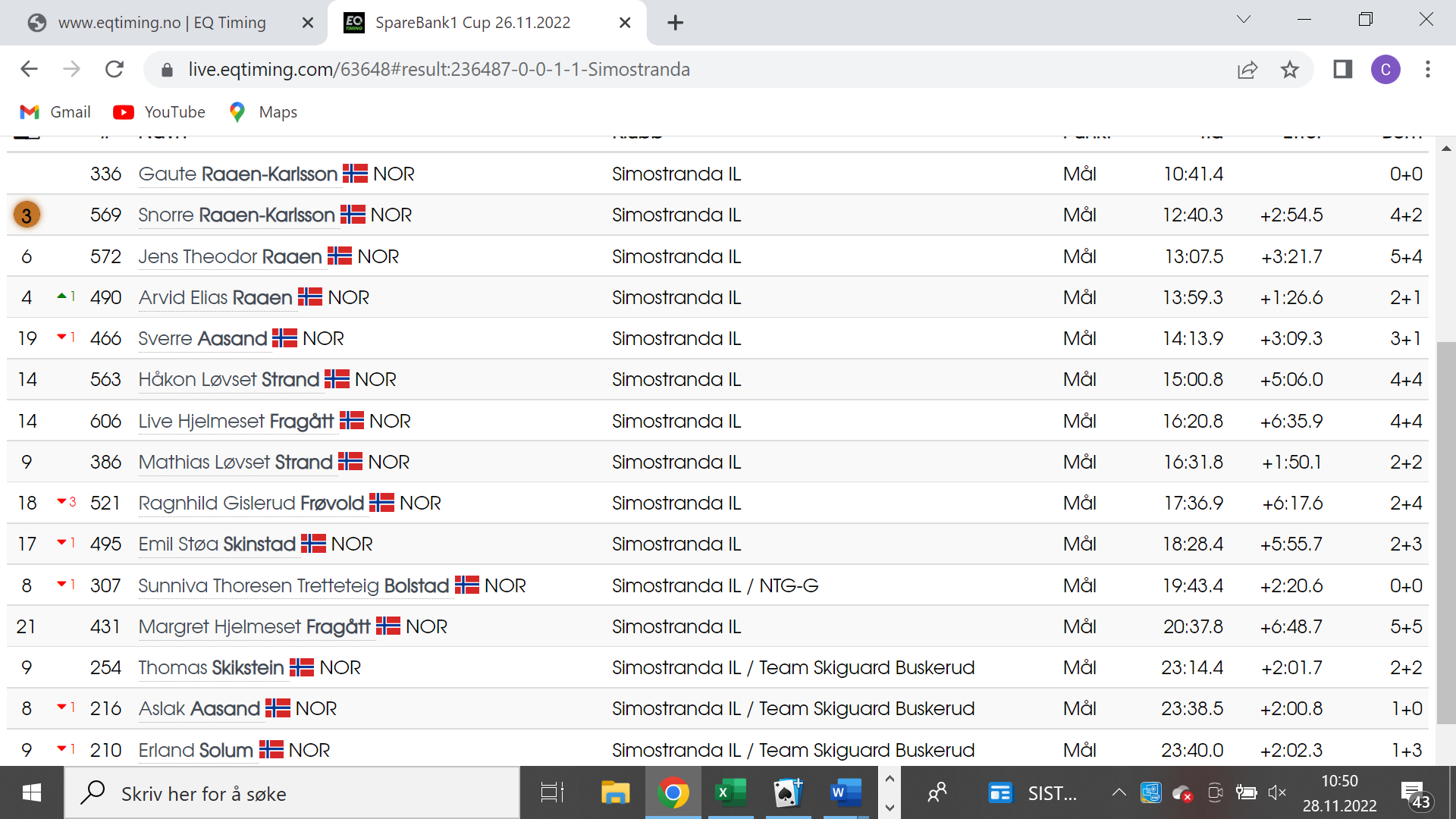 Søndag 27.11.22 Felles start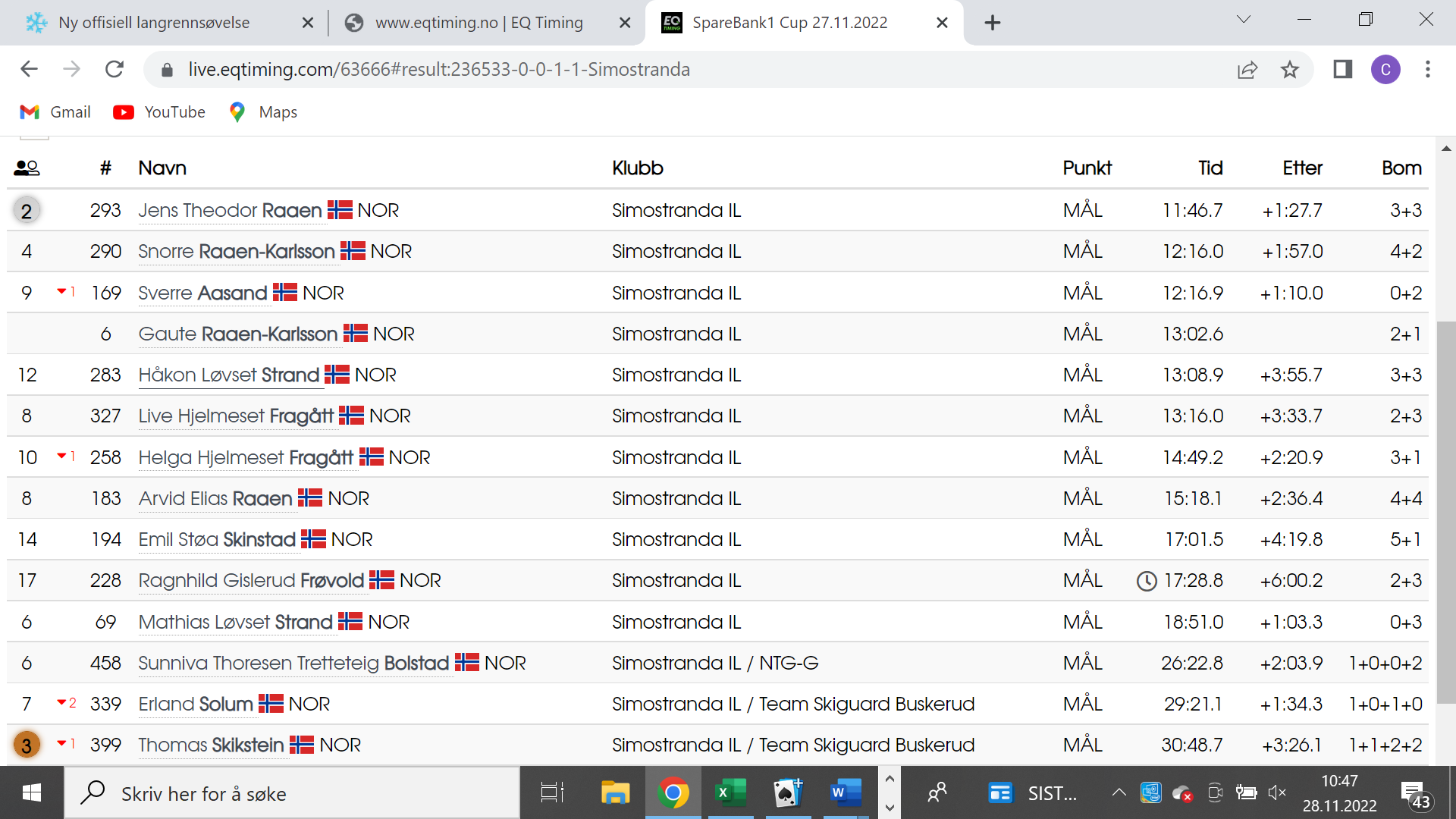 